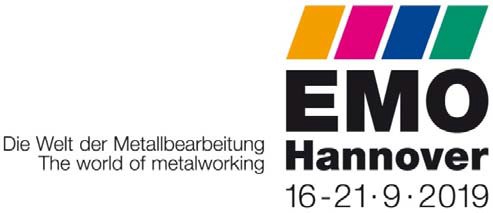 Bilder zur EMO-Presseinformation:Trockenbearbeitung und MMS erobern immer mehr AnwendungsfelderNass oder trocken: EMO Hannover 2019 zeigt vielfältige Technologien (Teil 1)((10-01_Bielomatik_Teil_1.jpg))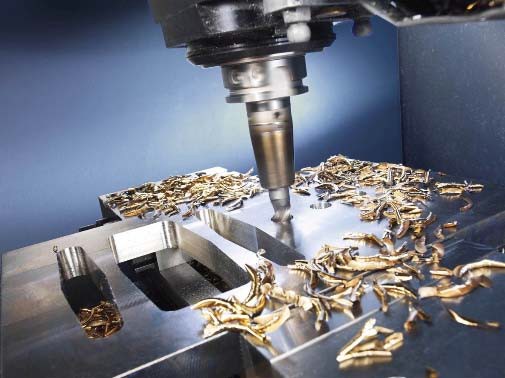 Bei der Bearbeitung mit Minimalmengenschmie- rung (MMS) sind die anfallenden Späne nahezu rückstandsfrei und können direkt der Wiederver- wendung zugeführt werden.Foto: bielomatik Leuze((10-02_Trockenbearbeitung_ISF_Teil_1.jpg)) Es gibt viele Beispiele, die einen Siegeszug der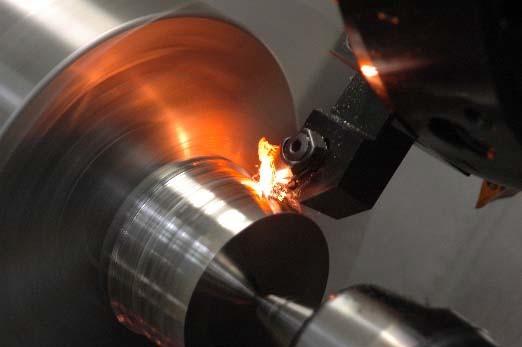 Trockenbearbeitung in einzelnen Branchen oder Unternehmen belegen. Eine flächendeckende Substitution der klassischen KSS-Konzepte ist al- lerdings noch nicht eingetreten.Foto: ISFSeite 2/2 · EMO Hannover 2019 ·((10-03_ganzer Prozess_Teil_1.jpg))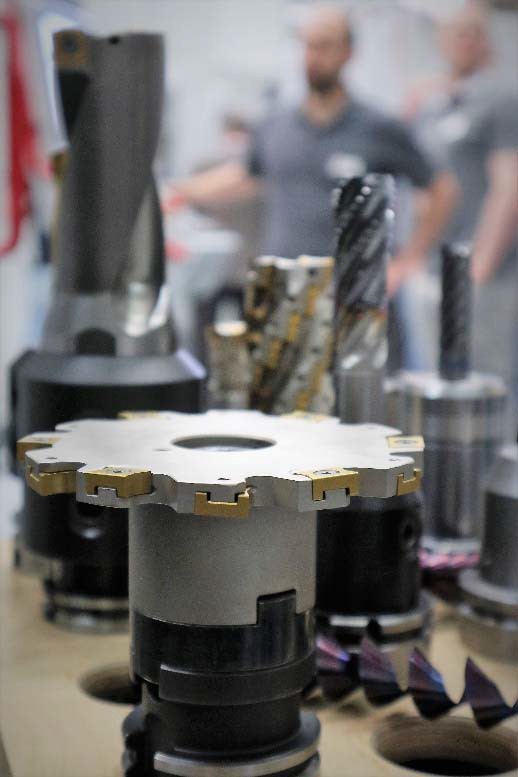 Bei der Entscheidung, ob die Trocken- bzw.MMS-Bearbeitung oder eher ein klassisches Ver- fahren zum Einsatz kommen sollte, empfiehltsich eine ganzheitliche Betrachtungsweise desProzesses.Foto: Dag HeideckerTexte und Bilder zur EMO Hannover 2019 finden Sie im Internet unter www.emo-hannover.de/de/presse/pressemitteilungenBegleiten Sie die EMO Hannover auch auf unseren Social-Media-Kanälen  http://twitter.com/EMO_HANNOVER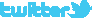 https://de.industryarena.com/emo-hannover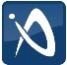                     www.linkedin.com/company/emo-hannover                 		 http://www.youtube.com/metaltradefair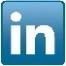 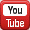                     http://facebook.com/EMOHannover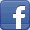 